Р Е Ш Е Н И Е №64СОВЕТА НАРОДНЫХ ДЕПУТАТОВ МУНИЦИПАЛЬНОГО ОБРАЗОВАНИЯ «ВОЧЕПШИЙСКОЕ СЕЛЬСКОЕ  ПОСЕЛЕНИЕ»21.11.2023г.                                                                                        а.ВочепшийО назначении  публичных слушаний  по обсуждению проекта Решения  Совета народных депутатов муниципального образования «Вочепшийское сельское поселение» «О бюджете  муниципального образования «Вочепшийское сельское поселение» на 2023 год и плановый период 2025-2026 гг.».Совет народных депутатов МО «Вочепшийское сельское поселение»РЕШИЛ:1.Одобрить проект Решения Совета народных депутатов муниципального образования «Вочепшийское сельское поселение» «О бюджете муниципального образования «Вочепшийское сельское поселение» на 2024год и плановый период 2025-2026 гг.».2.Обнародовать проект Решения Совета народных депутатов муниципального образования «Вочепшийское сельское поселение» «О бюджете муниципального образования «Вочепшийское сельское поселение» на 2024 год и плановый период 2025-2026 гг.»  с 21.11.2023  по 21.12.2023 года в здании администрации сельского поселения на информационном стенде и на официальном сайте администрации.3.Установить, что предложения граждан по проекту Решения Совета народных депутатов муниципального образования «Вочепшийское сельское поселение» «О бюджете муниципального образования «Вочепшийское сельское поселение» на 2023 год и плановый период 2025-2026 гг.»  будут приниматься по адресу: а.  Вочепший ул. Ленина,32а, здание администрации сельского поселения с 21 .11.2023  по 20.12.2023 года с 8-00 до 17-00 в рабочие дни.4.Для обсуждения проекта Решения Совета народных депутатов муниципального       образования «Вочепшийское  сельское поселение» «О бюджете муниципального     образования «Вочепшийское сельское поселение» на 2023 год и плановый период 2025-2026 гг.» провести публичные    слушания     21 декабря  2023года. в 14-00 в здании сельского поселения.5.Обнародовать настоящее решение одновременно с проектом  Решения Совета народных депутатов муниципального образования «Вочепшийское сельское поселение на информационном стенде в здании  администрации сельского поселения и на официальном сайте администрации.6.Настоящее решение вступает в силу со дня его официального обнародования.Председатель Совета народных депутатовМО «Вочепшийское  сельское поселение»                                                     Кушу Р.Р.Глава МО «Вочепшийскоесельское поселение»                                                                                           Тхазфеш А.В.    ПРОЕКТ                                                                 Р Е Ш Е Н И Е №СОВЕТА НАРОДНЫХ ДЕПУТАТОВ МУНИЦИПАЛЬНОГО ОБРАЗОВАНИЯ «ВОЧЕПШИЙСКОЕ СЕЛЬСКОЕ  ПОСЕЛЕНИЕ»                                                                                                                                           а.ВочепшийО бюджете муниципального образования«Вочепшийское сельское поселение» на 2024 год  и плановый период 2025-2026 гг.    В соответствии с Уставом  муниципального образования «Вочепшийское  сельское поселение»  Совет народных депутатов муниципального образования «Вочепшийское  сельское поселение»                                                                                          Р Е Ш И Л  :        Статья 1. Основные характеристики бюджета муниципального образования «Вочепшийское сельское поселение» на 2024 год и плановый период 2025-2026 гг.Рассмотреть    проект  бюджета  администрации муниципального образования«Вочепшийское сельское поселение» на 2024 год      1.1. прогнозируемый общий  объем доходов  в сумме 9760,2 тыс.  рублей , в том числе  исходя из прогнозируемого объема налоговых и неналоговых в сумме 6082,0 тыс. руб. и  безвозмездных поступлений из  республиканского бюджета субвенции по первичному воинскому учету на территориях, где  отсутствуют военные комиссариаты на сумму 353,9,0тыс. рублей , субвенции на выполнение передаваемых полномочий  субъектов РФ на сумму 33.0 тыс. рублей, дотации на выравнивания уровня бюджетной  обеспеченности  сельского  поселения  в сумме 3291,30 тыс. рублей         1.2. общий  объем  расходов муниципального образования «Вочепшийское сельское       поселение»  в  сумме  9760,2 тысячи рублей        1.3 дефицит бюджета муниципального образования «Вочепшийское сельское       поселение» на 2024 год в сумме 0,0 тыс. руб.Рассмотреть    проект  бюджета  администрации муниципального образования«Вочепшийское сельское поселение» на плановый период 2025-2026 гг.         2.1. прогнозируемый общий  объем доходов на 2025г  в сумме 9790,2 тыс.  рублей , на 2026 год в сумме 9954,0 тыс. руб.        2.2. общий  объем  расходов муниципального образования «Вочепшийское сельское       поселение»  на 2025г  в сумме 9790,2 тыс.  рублей, на 2026 год в сумме 9954,0 тыс. руб.        1.3 дефицит бюджета муниципального образования «Вочепшийское сельское       поселение» на 2025 год в сумме 0,0 тыс. руб., на 2026 год в сумме 0,0 тыс. руб..           Статья 2. Главные администраторы доходов  бюджета муниципального образования «Вочепшийское сельское поселение» на 2024 год  на плановый период 2025-2026 гг.1) Закрепить основные источники доходов в бюджет муниципального образования «Вочепшийское сельское поселение» за администраторами доходов бюджета муниципального образования «Вочепшийское сельское поселение» - органами местного самоуправления муниципального образования «Вочепшийское сельское поселение»  на 2024 год и на плановый период 2025-2026 гг. согласно приложению №1 к настоящему Решению;       Статья 3. Бюджетные ассигнования бюджета муниципального образования «Вочепшийское сельское поселение»  на 2024 год  и на плановый период 2025-2026 гг.1. Утвердить в пределах общего объема расходов, установленного пунктом 1 настоящего Решения, распределение бюджетных ассигнований бюджета муниципального образования «Вочепшийское сельское поселение» по разделам и подразделам, целевым статьям и видам расходов классификации расходов бюджетов Российской Федерации на 2024 год согласно приложению №4 и на плановый период 2025-2026 гг. согласно приложению №5.         Статья 4.  Утвердить:1) источники финансирования дефицита бюджета муниципального образования "Вочепшийское сельское поселение" на 2024 год согласно приложению №6 и на плановый период 2025-2026 гг. согласно приложению №7 к настоящему Решению;          Статья 5. Перечисление доходов осуществляется территориальными органами Федерального казначейства по Республике Адыгея не позднее следующего рабочего дня после получения от банка выписки  со всех счетов.               Статья 6. Установить  в 2024 году и на плановый период 2025-2026 гг единовременную выплату при предоставлении ежегодного оплачиваемого отпуска и материальной помощи   в размере двух окладов для немуниципальных работников и единых выплат в размере трех  окладов денежного содержания  для муниципальных работников.            Статья 7.Установить в 2024 году и на плановый период 2025-2026 гг выплаты ежемесячной доплаты к трудовой  пенсии.          Статья 8.  Установить, что  в первые пять рабочих дней 2024 года дополнительный период для завершения операции за 2023 год между бюджетами   бюджетной системы РФ  и их  зачислению в федеральный бюджет, республиканский бюджет,  бюджеты поселений и бюджеты государственных внебюджетных фондов с отражением указанных операций в отчетности об  исполнений бюджета.          Статья 9. Утвердить:Программу муниципальных внутренних заимствований муниципального образования «Вочепшийское сельское поселение» на 2024 год.         Статья  10. Вступление в  силу настоящего Решения.Настоящее   Решение  вступает в силу   с  момента  его  обнародования. Глава муниципального образования «Вочепшийское сельское поселение»                                                                 А. В. Тхазфеш                                                                                                                         Приложение №1                                                                                            к проекту   решения СНД№                                                                                                                                    МО«Вочепшийское сельское поселение»Перечень главных администраторов доходов бюджетамуниципального образования  «Вочепшийское сельское поселение» на 2024 год и на плановый период 2025-2026 ггГлавный специалист-финансистМО «Вочепшийское сельское поселение»                                                              Р. А. НехайПриложение №2                                                                                                              к проекту   решения СНД№                                                                                                   МО «Вочепшийское сельское поселение»Поступления  доходов в бюджет администрации  муниципального  образования «Вочепшийское сельское поселение» на 2024 годГлавный специалист-финансистМО «Вочепшийское сельское поселение»                                                                      Р. А. НехайПриложение №3                                                                                                              к проекту   решения СНД№                                                                                                   МО «Вочепшийское сельское поселение»Поступления  доходов в бюджет администрации  муниципального  образования «Вочепшийское сельское поселение» на плановый период  2025-2026 ггГлавный специалист-финансистМО «Вочепшийское сельское поселение»                                                                      Р. А. НехайПриложение №4                                                                                                                   к проекту   решения СНД №                                                                                                  МО «Вочепшийское сельское поселение»Распределениерасходов бюджета муниципального образования                                                                                                              «Вочепшийское сельское поселение»на 2024  год по разделам и подразделам, целевым статьям и видам расходов функциональной  классификации   расходов бюджетов Российской Федерации                                                                                                                                                     тыс. рублейГлавный специалист-финансистМО «Вочепшийское сельское поселение»                                                            Р. А. НехайПриложение №5                                                                                                                              к проекту  решения СНД№                                                                                                  МО «Вочепшийское сельское поселение»Распределениерасходов бюджета муниципального образования                                                                                                              «Вочепшийское сельское поселение» на плановый 2025- 2026  год по разделам и подразделам, целевым статьям и видам расходов функциональной  классификации   расходов бюджетов Российской Федерации                                                                                                                                                     тыс. рублейГлавный специалист-финансистМО «Вочепшийское сельское поселение»                                                                      Р. А. НехайПриложение №6                                                                                                                             к проекту   решения СНД№                                                                                                  МО «Вочепшийское сельское поселение»Источники финансирования дефицита бюджета  МО «Вочепшийского сельского поселения» на 2024 год тыс.руб. Главный специалист-финансистМО «Вочепшийское сельское поселение»                                                                      Р. А. НехайПриложение №7                                                                                                              к проекту   решения СНД№                                                                                                   МО «Вочепшийское сельское поселение»Источники финансирования дефицита бюджета  МО «Вочепшийского сельского поселения» на 2025-2026 год тыс.руб.Главный специалист-финансистМО «Вочепшийское сельское поселение»                                                   Р. А. НехайМУНИЦИПАЛЬНЭ ГЪЭПСЫГЬЭ ХЪУГЪЭ «ОЧЭПЩЫЕ КЪОДЖЭ ПОСЕЛЕНИЙ» НАРОДНЭ ДЕПУТАТМЭ ЯСОВЕТ»385274  къ. Очэпщый, ур.Лениныр, 47факс/тел.9-76-16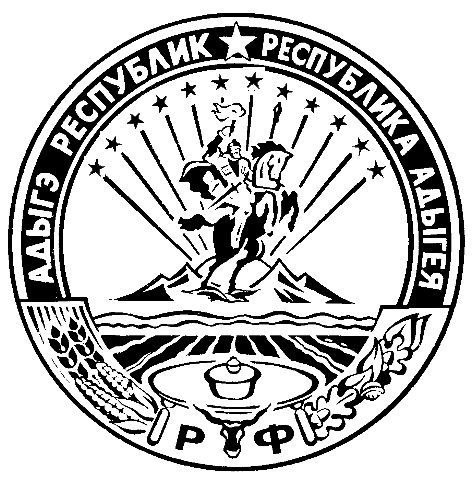 СОВЕТ НАРОДНЫХ ДЕПУТАТОВ МУНИЦИПАЛЬНОГО ОБРАЗОВАНИЯ «ВОЧЕПШИЙСКОЕ СЕЛЬСКОЕ ПОСЕЛЕНИЕ»385274. Вочепший,ул.Ленина,47факс/тел.9-76-16МУНИЦИПАЛЬНЭ ГЪЭПСЫГЬЭ ХЪУГЪЭ «ОЧЭПЩЫЕ КЪОДЖЭ ПОСЕЛЕНИЙ» НАРОДНЭ ДЕПУТАТМЭ ЯСОВЕТ»385274  къ. Очэпщый, ур.Лениныр, 47факс/тел.9-76-16СОВЕТ НАРОДНЫХ ДЕПУТАТОВ МУНИЦИПАЛЬНОГО ОБРАЗОВАНИЯ «ВОЧЕПШИЙСКОЕ СЕЛЬСКОЕ ПОСЕЛЕНИЕ»385274. Вочепший,ул.Ленина,47факс/тел.9-76-16Код бюджетной классификации Российской ФедерацииКод бюджетной классификации Российской ФедерацииНаименование администратора доходов  бюджета муниципального образования «Вочепшийское сельское поселение» Главного администратора доходовгруппы, подгруппы, статьи, подстатьи, элемента, кода классификации операций сектора государственного управления, относящихся к доходам бюджетовНаименование администратора доходов  бюджета муниципального образования «Вочепшийское сельское поселение» 7851 08 00000 00 0000 000ГОСУДАРСТВЕННАЯ ПОШЛИНА7851 08 04020 01 0000 110Государственная  пошлина за совершение нотариальных действий должностными лицами органов местного самоуправления уполномоченными в соответствии с законодательными  актами РФ   по нормативу  100%Код адм Наименование администраторов и перечень доходов, находящихся в их ведении                                                        Наименование администраторов и перечень доходов, находящихся в их ведении                                                                                                               Федеральная налоговая служба                                                                          Федеральная налоговая служба                  7851 11 00000 00 0000 000  Доходы от использования имущества, находящегося в государственной и муниципальной собственности7851 11 05035 10 0000 120Доходы от сдачи в аренду имущества, находящегося в оперативном управлении органов управления сельских поселений и созданных ими учреждений (за исключением имущества муниципальных бюджетных и автономных учреждений)7851 13 02995 10 0000 140Административные штрафы, установленные законами субъектов Российской Федерации об административных правонарушениях, за нарушение законов и иных нормативных правовых актов субъектов Российской Федерации7852 02 15001 10 0000 150Дотации бюджетам сельских поселений на выравнивание бюджетной обеспеченности785 2 02 35118 10 0000 150Субвенции бюджетам сельских поселений на осуществление первичного воинского учета на территориях, где отсутствуют военные комиссариаты7852 02 30024 10 0000 150Субвенции бюджетам сельских поселений на выполнение передаваемых полномочий субъектов Российской ФедерацииКоды доходовВиды  доходовСуммаНалоговые и неналоговые доходы                  6082,0000101 00000 00 0000 000Налоги на  прибыль,  доходы  700,01821 01  02010 01 1000 110Налог на доходы физических лиц с доходов, источником которых является налоговый агент, за исключением доходов, в отношении которых исчисление и уплата налога осуществляются в соответствии со статьями 227, 2271 и 228 Налогового кодекса Российской Федерации (сумма платежа (перерасчеты, недоимка и задолженность по соответствующему платежу, в том числе по отмененному)700,00001 03 00000 00 0000 000НАЛОГИ НА ТОВАРЫ (РАБОТЫ, УСЛУГИ), РЕАЛИЗУЕМЫЕ НА ТЕРРИТОРИИ РОССИЙСКОЙ ФЕДЕРАЦИИ1413,00001 03 02230 01 0000 110 Доходы от уплаты акцизов на дизельное топливо, подлежащие распределению между бюджетами субъектов Российской Федерации и местными бюджетами с учетом установленных дифференцированных нормативов отчислений в местные бюджеты737,0000 1 03 02240 01 0000 110Доходы от уплаты акцизов на моторные масла для дизельных и (или) карбюраторных (инжекторных) двигателей, подлежащие распределению между бюджетами субъектов Российской Федерации и местными бюджетами с учетом установленных дифференцированных нормативов отчислений в местные бюджеты4000 1 03 02250 01 0000 110Доходы от уплаты акцизов на автомобильный бензин, подлежащие распределению между бюджетами субъектов Российской Федерации и местными бюджетами с учетом установленных дифференцированных нормативов отчислений в местные бюджеты764,0000 1 03 02260 01 0000 110Доходы от уплаты акцизов   на прямогонный бензин, производимый на территории Российской Федерации  зачисляемые в консолидируемые бюджеты  субъектов Российской Федерации-92,0000 1 05 00000 00 0000 000Налоги на совокупный доход50,0182 1 05 03010 01 1000 110Единый сельскохозяйственный налог (сумма платежа (перерасчеты, недоимка и задолженность по соответствующему платежу, в том числе по отмененному)50,00001 06 00000 00 0000 000         Налоги на имущество3649,0182 1 06 01030 10 1000 110Налог на имущество физических лиц, взимаемый по ставкам, применяемым к объектам налогообложения, расположенным в границах сельских поселений (сумма платежа (перерасчеты, недоимка и задолженность по соответствующему платежу, в том числе по отмененному)500,0182 1 06 06000 00 0000 110  Земельный налог                                                                                  3149,0182 1 06 06033 10 1000 110	    Земельный налог с организаций, обладающих земельным участком, расположенным в границах сельских поселений  (сумма платежа (перерасчеты, недоимка и задолженность по соответствующему платежу, в том числе по отмененному)700,0182 1 06 06043 10 1000 110Земельный налог с физических лиц, обладающих земельным участком, расположенным в границах сельских поселений  (сумма платежа (перерасчеты, недоимка и задолженность по соответствующему платежу, в том числе по отмененному)расположенным в границах поселений    1,5%2449,0785 1 08 00000  00 0000 000    «Государственная  пошлина 70,0785 1 08 04020  01 0000 110    Государственная  пошлина за совершение нотариальных действий должностными лицами органов местного самоуправления уполномоченными в соответствии с законодательными  актами РФ   70,0000 1 11 00000 00 0000 000Доходы от использования имущества  находящегося вгосударственной и муниципальной собственности      100,07851 11 05035 10 0000 120Доходы от сдачи в аренду имущества  находящегося в оперативном управлении органов государственной власти, органов местного самоуправления, государственных внебюджетных фондов и созданных ими учреждений(за исключением имущества бюджетных  автономных учреждений)100,0000 1 16 00000 00 0000 000Штрафы, санкции, возмещение ущерба100,0785 1 16 02010 02 0000 140Административные штрафы, установленные законами субъектов Российской Федерации об административных правонарушениях, за нарушение законов и иных нормативных правовых актов субъектов Российской Федерации100,0000 2 00 00000 00 0000 150Безвозмездные поступления3678,2785 2  02 15001 10 0000 150Дотации бюджетам сельских поселений на выравнивание бюджетной обеспеченности3291,3785 2 02 15000 00 0000 150Дотации бюджетам сельских поселений на поддержку мер по обеспечению сбалансированности бюджетов0785 2 02 35118 10 0000 150Субвенции бюджетам сельских поселений на осуществление первичного воинского учета на территориях, где отсутствуют военные комиссариаты353,90785 2 02 30024 10 0000 150Субвенции бюджетам сельских поселений на выполнение передаваемых полномочий субъектов Российской Федерации    33.0Всего  доходов:Всего  доходов:9760,2Коды доходовВиды  доходовПроект2025Проект 2026Налоговые и неналоговые доходы                  6077,726205,77000101 00000 00 0000 000Налоги на  прибыль,  доходы  700,0700,01821 01  02010 01 1000 110Налог на доходы физических лиц с доходов, источником которых является налоговый агент, за исключением доходов, в отношении которых исчисление и уплата налога осуществляются в соответствии со статьями 227, 2271 и 228 Налогового кодекса Российской Федерации (сумма платежа (перерасчеты, недоимка и задолженность по соответствующему платежу, в том числе по отмененному)700,0700,00001 03 00000 00 0000 000НАЛОГИ НА ТОВАРЫ (РАБОТЫ, УСЛУГИ), РЕАЛИЗУЕМЫЕ НА ТЕРРИТОРИИ РОССИЙСКОЙ ФЕДЕРАЦИИ1456,01585,00001 03 02230 01 0000 110 Доходы от уплаты акцизов на дизельное топливо, подлежащие распределению между бюджетами субъектов Российской Федерации и местными бюджетами с учетом установленных дифференцированных нормативов отчислений в местные бюджеты757,0826,0000 1 03 02240 01 0000 110Доходы от уплаты акцизов на моторные масла для дизельных и (или) карбюраторных (инжекторных) двигателей, подлежащие распределению между бюджетами субъектов Российской Федерации и местными бюджетами с учетом установленных дифференцированных нормативов отчислений в местные бюджеты4,04,0000 1 03 02250 01 0000 110Доходы от уплаты акцизов на автомобильный бензин, подлежащие распределению между бюджетами субъектов Российской Федерации и местными бюджетами с учетом установленных дифференцированных нормативов отчислений в местные бюджеты789,0860,0000 1 03 02260 01 0000 110Доходы от уплаты акцизов   на прямогонный бензин, производимый на территории Российской Федерации  зачисляемые в консолидируемые бюджеты  субъектов Российской Федерации-94,0-105,0000 1 05 00000 00 0000 000Налоги на совокупный доход50,050,0182 1 05 03010 01 1000 110Единый сельскохозяйственный налог (сумма платежа (перерасчеты, недоимка и задолженность по соответствующему платежу, в том числе по отмененному)50,050,00001 06 00000 00 0000 000         Налоги на имущество3599,03599,0182 1 06 01030 10 1000 110Налог на имущество физических лиц, взимаемый по ставкам, применяемым к объектам налогообложения, расположенным в границах сельских поселений (сумма платежа (перерасчеты, недоимка и задолженность по соответствующему платежу, в том числе по отмененному)500,0500182 1 06 06000 00 0000 110  Земельный налог                                                                                  3099,03099,0182 1 06 06033 10 1000 110	    Земельный налог с организаций, обладающих земельным участком, расположенным в границах сельских поселений  (сумма платежа (перерасчеты, недоимка и задолженность по соответствующему платежу, в том числе по отмененному)700,0700,0182 1 06 06043 10 1000 110Земельный налог с физических лиц, обладающих земельным участком, расположенным в границах сельских поселений  (сумма платежа (перерасчеты, недоимка и задолженность по соответствующему платежу, в том числе по отмененному)расположенным в границах поселений    1,5%2399,02399,0785 1 08 00000  00 0000 000    «Государственная  пошлина 70,070,0785 1 08 04020  01 0000 110    Государственная  пошлина за совершение нотариальных действий должностными лицами органов местного самоуправления уполномоченными в соответствии с законодательными  актами РФ   70,070,0000 1 11 00000 00 0000 000Доходы от использования имущества  находящегося вгосударственной и муниципальной собственности      100,0100,07851 11 05035 10 0000 120Доходы от сдачи в аренду имущества  находящегося в оперативном управлении органов государственной власти, органов местного самоуправления, государственных внебюджетных фондов и созданных ими учреждений(за исключением имущества бюджетных  автономных учреждений)100,0100,0000 1 16 00000 00 0000 000Штрафы, санкции, возмещение ущерба100,0100,0785 1 16 02010 02 0000 140Административные штрафы, установленные законами субъектов Российской Федерации об административных правонарушениях, за нарушение законов и иных нормативных правовых актов субъектов Российской Федерации100,0100,0000 2 00 00000 00 0000 150Безвозмездные поступления3715,23750,0785 2 02 15000 00 0000 150Дотации бюджетам сельских поселений на поддержку мер по обеспечению сбалансированности бюджетов00785 2  02 1500 110 0000 150Дотации бюджетам сельских поселений на выравнивание бюджетной обеспеченности3294,03294,0785 2 02 35118 10 0000 150Субвенции бюджетам сельских поселений на осуществление первичного воинского учета на территориях, где отсутствуют военные комиссариаты388,20423,10785 2 02 30024 10 0000 150Субвенции бюджетам сельских поселений на выполнение передаваемых полномочий субъектов Российской Федерации    33,033,0Всего  доходов:Всего  доходов:9790,29954,0859Наименование показателяРЗПРЦСРВРСумма2024год1Общие муниципальные вопросы0100Функционирование высшего должностного лица и органа  местного самоуправления01021028,7Руководство и управление в сфере установленных функций010261100000101028,7Глава муниципального образования010261100000101028,7Фонд оплаты труда 01026110000010121790,1Страховые взносы01026110000010129238,62Функционирование органов исполнительной власти местного самоуправления01044302,5Руководство и управление в сфере установленных функций010461100000404302,5Центральный аппарат010461100000404012,5Фонд оплаты труда 010461100000401213081,8Страховые взносы01046110000040129930,7Прочие закупки товаров, работ и услуг для государственных нужд01046110000040244235,7Закупка энергетических ресурсов0104611000004024739.3Уплата налога на имущество организаций и земельного налога010461100000408515,0Уплата прочих налогов, сборов и иных платежей010461100000408525,0Уплата иных платежей, пеня и штрафы010461100000408535,03Резервный фонд0111300,0Резервные средства местных администраций01116310000010300,0Прочая закупка товаров, работ и услуг для государственных нужд01116310000010870300,04Другие  общие муниципальные  вопросы 0113Осуществление государственных полномочий РА  в сфере  административных правонарушений.01136210000010670,0Выполнение функции  органами  местного самоуправления01136210000010244600,0Закупка энергетических ресурсов0113621000004024770,0Осуществление государственных полномочий РА  в сфере  административных правонарушений.0113679006101033,0Выполнение функции  органами  местного самоуправления0113679006101024433,05Национальная оборона0200Мобилизационная и вневойсковая подготовка02036700051180353,9Осуществление первичного воинского учета  на территориях где отсутствуют  военные комиссариаты за счет федерального бюджета02036700051180353,9Фонд оплаты труда  государственных (муниципальных) органов02036700051180121271,2Взносы по обязательному социальному страхованию на выплаты денежного содержания и иные выплаты0203670005118012982,76Национальная экономика0400Дорожное хозяйство (дорожные фонды)04091413,0Муниципальная  целевая программа «Обеспечение безопасности дорожного движения в Вочепшийском сельском поселении»040954100000301413,0Меры социальной поддержки населения  по публичным нормативным обязательствам04095410000030244913,0Закупка энергетических ресурсов040954100000030247500,07Жилищно-коммунальное хозяйство050005026610000043500,0Бюджетные инвестиции в объекты капитального строительства государственной (муниципальной) собственности05026610000043414500,0Благоустройство0503699,10Прочие мероприятия  по благоустройству  сельских поселений05036610000043699,10Прочая закупка товаров, работ и услуг для нужд государства05036610000043244699,108Социальная политика1000Пенсионное обеспечение10015910000010460,0Доплаты к пенсиям муниципальных служащих Вочепшийского  сельского поселения10015910000010312460,0ИТОГО РАСХОДЫ9760,2859Наименование показателяРЗПРЦСРВРСумма2025Сумма20261Общие муниципальные вопросы0100Функционирование высшего должностного лица и органа  местного самоуправления01021091,51091,5Руководство и управление в сфере установленных функций010261100000101091,51091,5Глава муниципального образования010261100000101091,51091,5Фонд оплаты труда 01026110000010121838,3838,3Страховые взносы01026110000010129253,2253,22Функционирование органов исполнительной власти местного самоуправления01044547,34547,3Руководство и управление в сфере установленных функций010461100000404547,34547,3Центральный аппарат010461100000404257,34257,3Фонд оплаты труда 010461100000401213269,83269,8Страховые взносы01046110000040129987,5987,5Прочие закупки товаров, работ и услуг для государственных нужд01046110000040244234,0234,00104611000004024741,041,0Уплата налога на имущество организаций и земельного налога010461100000408515,05,0Уплата прочих налогов, сборов и иных платежей010461100000408525,05,0Уплата иных платежей, пеня и штрафы010461100000408535,05,0Резервный фонд0111320,0320,0Резервные средства местных администраций01116310000010320,0320,0Прочая закупка товаров, работ и услуг для государственных нужд01116310000010870320,0320,0Другие общие муниципальные вопросы0113700,0700,0Закупка товаров и услуг для государственных нужд01136210000010667,0667,0Иные закупки товаров, работ и услуг для государственных нужд01136210000010244592,0592,0Закупка товаров и услуг для государственных нужд0113621000001024775,075,0Осуществление государственных полномочий Республики Адыгея в сфере административных правоотношений0113679960001033,033,0Прочая закупка товаров, работ и услуг для государственных нужд0113679960001024433,033,02Национальная оборона0200388,20423,1Мобилизационная и вневойсковая подготовка0203388,20423,1Осуществление первичного воинского учета  на территориях где отсутствуют  военные комиссариаты за счет федерального бюджета02036700051180388,20423,1Фонд оплаты труда государственных (муниципальных)02036700051180121298,2325,2Взносы по обязательному социальному страхованию на выплаты денежного содержания и иные выплаты0203670005118012990,097,93Национальная экономика041456,01585,0Дорожное  хозяйство04091456,01585,0Муниципальная  целевая программа «Обеспечение безопасности дорожного движения в Вочепшийском сельском поселении на 2025-2026 г.»040954100000301456,01585,0Прочая закупка товаров, работ и услуг для государственных нужд04095410000030244956,0985,0Закупка товаров и услуг для государственных нужд04095410000030247500,0600,0Благоустройство0503799,14799,04Прочие мероприятия  по благоустройству  городских округов и поселений05036610000043799,14799,04Прочая закупка товаров, работ и услуг для нужд государства05036610000043244799,14799,044Социальная политика1001488,06488,06Пенсионное обеспечение1001488,06488,06Доплаты к пенсиям муниципальных служащих Вочепшийского сельского поселения10015910000010488,06488,06Иные пенсии, социальные доплаты к пенсиям10015910000011312488,06488,06ИТОГО РАСХОДЫ9790,29954,0Наименование показателяКод показателяСуммаИзменение остатков средств на счетах по учету средств бюджета000 01 05 00 00 00 0000 0000Увеличение остатков средств бюджетов000 01 05 00 00 00 0000 500-9760,2Увеличение прочих остатков средств бюджетов000 01 05 02 00 00 0000 500-9760,2Увеличение прочих остатков  средств бюджетов000 01 05 02 00 00 0000 500-9760,2Увеличение прочих остатков денежных средств бюджета поселений000 01 05 02 01 00 0000 510-9760,2Уменьшение  остатков  средств бюджета сельского поселения000 01 05 00 00 00 0000 6009760,2Уменьшение прочих остатков средств бюджета000 01 05 02 00 00 0000 6009760,2Уменьшение прочих остатков денежных средств бюджета000 01 05 02 01 00 0000 6009760,2Уменьшение прочих остатков денежных средств бюджета поселений000 01 05 02 01 10 0000 6109760,2Источники внутреннего финансирования дефицита бюджета000 01 00 00 00 00 0000 0000Наименование показателяКод показателяСуммаСуммаНаименование показателяКод показателя20252026Изменение остатков средств на счетах по учету средств бюджета000 01 05 00 00 00 0000 00000Увеличение остатков средств бюджетов000 01 05 00 00 00 0000 500-9790,2-9954,0Увеличение прочих остатков средств бюджетов000 01 05 02 00 00 0000 500-9790,2-9954,0Увеличение прочих остатков  средств бюджетов000 01 05 02 00 00 0000 500-9790,2-9954,0Увеличение прочих остатков денежных средств бюджета поселений000 01 05 02 01 00 0000 510-9790,2-9954,0Уменьшение  остатков  средств бюджета сельского поселения000 01 05 00 00 00 0000 6009790,29954,0Уменьшение прочих остатков средств бюджета000 01 05 02 00 00 0000 6009790,29954,0Уменьшение прочих остатков денежных средств бюджета000 01 05 02 01 00 0000 6009790,29954,0Уменьшение прочих остатков денежных средств бюджета поселений000 01 05 02 01 10 0000 6109790,29954,0Источники внутреннего финансирования дефицита бюджета000 01 00 00 00 00 0000 00000